НОМЕРА ТЕЛЕФОНОВЭКСТРЕННЫХ ОПЕРАТИВНЫХ СЛУЖБ АРСЕНЬЕВСКОГО ГОРОДСКОГО ОКРУГАЕДИНЫЙ НОМЕР ВЫЗОВА СЛУЖБ ЭКСТРЕННОГО РЕАГИРОВАНИЯ112пожарная охрана, реагирование в чрезвычайных ситуациях, полиция,скорая медицинская помощь, «Антитеррор»Номер 112 доступен бесплатно. Находясь вне зоны приема вашей сети, в случае возникновения чрезвычайной ситуации, Вы можете набрать «112», и телефон осуществит поиск аварийного номера внутри доступных в данном регионе сетей.Номер 112 также можно набрать при отрицательном балансе на счету и даже без сим-карты в телефоне.Номер 112 не заменяет существующие номера служб экстренного реагирования, вы также можете звонить по номерам101, 102, 103 со стационарного и мобильного телефона.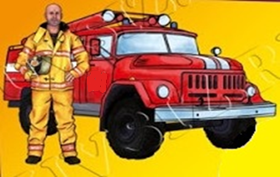 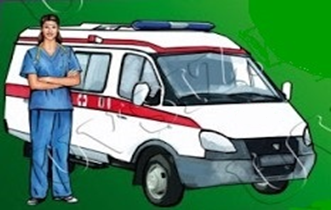 ЕДИНЫЙ НОМЕР ВЫЗОВА СЛУЖБ ЭКСТРЕННОГО РЕАГИРОВАНИЯ112пожарная охрана, реагирование в чрезвычайных ситуациях, полиция,скорая медицинская помощь, «Антитеррор»Номер 112 доступен бесплатно. Находясь вне зоны приема вашей сети, в случае возникновения чрезвычайной ситуации, Вы можете набрать «112», и телефон осуществит поиск аварийного номера внутри доступных в данном регионе сетей.Номер 112 также можно набрать при отрицательном балансе на счету и даже без сим-карты в телефоне.Номер 112 не заменяет существующие номера служб экстренного реагирования, вы также можете звонить по номерам101, 102, 103 со стационарного и мобильного телефона.ЕДИНЫЙ НОМЕР ВЫЗОВА СЛУЖБ ЭКСТРЕННОГО РЕАГИРОВАНИЯ112пожарная охрана, реагирование в чрезвычайных ситуациях, полиция,скорая медицинская помощь, «Антитеррор»Номер 112 доступен бесплатно. Находясь вне зоны приема вашей сети, в случае возникновения чрезвычайной ситуации, Вы можете набрать «112», и телефон осуществит поиск аварийного номера внутри доступных в данном регионе сетей.Номер 112 также можно набрать при отрицательном балансе на счету и даже без сим-карты в телефоне.Номер 112 не заменяет существующие номера служб экстренного реагирования, вы также можете звонить по номерам101, 102, 103 со стационарного и мобильного телефона.ЕДИНЫЙ НОМЕР ВЫЗОВА СЛУЖБ ЭКСТРЕННОГО РЕАГИРОВАНИЯ112пожарная охрана, реагирование в чрезвычайных ситуациях, полиция,скорая медицинская помощь, «Антитеррор»Номер 112 доступен бесплатно. Находясь вне зоны приема вашей сети, в случае возникновения чрезвычайной ситуации, Вы можете набрать «112», и телефон осуществит поиск аварийного номера внутри доступных в данном регионе сетей.Номер 112 также можно набрать при отрицательном балансе на счету и даже без сим-карты в телефоне.Номер 112 не заменяет существующие номера служб экстренного реагирования, вы также можете звонить по номерам101, 102, 103 со стационарного и мобильного телефона.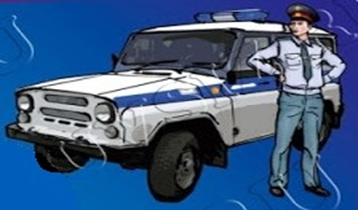 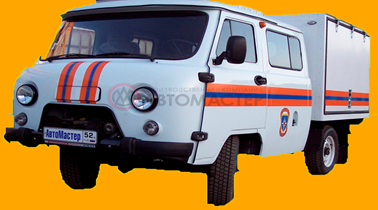 МЧС Россиислужба пожарной охраны 101, 8(42361)41788МВД Россииполиция, антитеррор       102, 8(42361)42578Служба скорой медицинской помощи       103,  8(42361)42590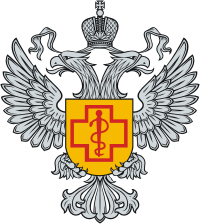 Аварийно-спасательное формирование МКУ УГОЧС АГО8(42361)40910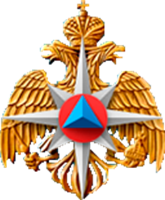 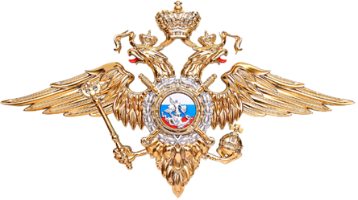 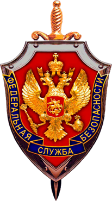 НОМЕРА ТЕЛЕФОНОВ ПЕРВОЙ НЕОБХОДИМОСТИНОМЕРА ТЕЛЕФОНОВ ПЕРВОЙ НЕОБХОДИМОСТИНОМЕРА ТЕЛЕФОНОВ ПЕРВОЙ НЕОБХОДИМОСТИНОМЕРА ТЕЛЕФОНОВ ПЕРВОЙ НЕОБХОДИМОСТИ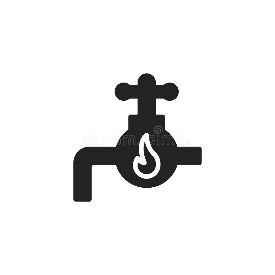 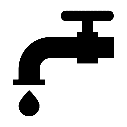 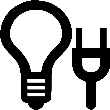 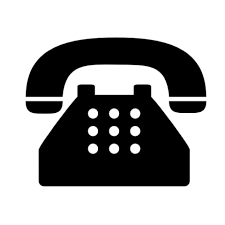 Арсеньевский филиалКГУП «Примтеплоэнерго»(диспетчер)8(42361)41050+7 984 150-06-99ООО «Водоканал Арсеньев»(диспетчер)8(42361)43848+7 953 222-19-88«Арсеньевэлектросервис»(диспетчер)8(42361)42569+7 914 070-34-00Арсеньевский ЛТЦ ПАО «Ростелеком»8(42361)44545+7 964 454-45-45